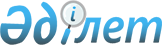 Біржан сал ауданы мәслихатының 2019 жылғы 25 желтоқсандағы № С-46/2 "2020 - 2022 жылдарға арналған Біржан сал ауданының Степняк қаласының, ауылдық округтер мен ауылдар бюджеттері туралы" шешіміне өзгерістер енгізу туралыАқмола облысы Біржан сал ауданы мәслихатының 2020 жылғы 2 қыркүйектегі № С-54/4 шешімі. Ақмола облысының Әділет департаментінде 2020 жылғы 15 қыркүйекте № 8021 болып тіркелді
      Қазақстан Республикасының 2008 жылғы 4 желтоқсандағы Бюджет кодексінің 106-бабының 4-тармағына, Қазақстан Республикасының 2001 жылғы 23 қаңтардағы "Қазақстан Республикасындағы жергілікті мемлекеттік басқару және өзін-өзі басқару туралы" Заңының 6-бабының 1-тармағының 1) тармақшасына сәйкес, Біржан сал ауданының мәслихаты ШЕШІМ ҚАБЫЛДАДЫ:
      1. Біржан сал ауданы мәслихатының "2020 - 2022 жылдарға арналған Біржан сал ауданының Степняк қаласының, ауылдық округтер мен ауылдар бюджеттері туралы" 2019 жылғы 25 желтоқсандағы № С-46/2 (Нормативтік құқықтық актілерді мемлекеттік тіркеу тізілімінде № 7639 тіркелген, 2020 жылғы 17 қаңтарда Қазақстан Республикасы нормативтік құқықтық актілерінің электрондық түрдегі эталондық бақылау банкінде жарияланған) шешіміне келесі өзгерістер енгізілсін:
      1-тармақ жаңа редакцияда баяндалсын:
      "1. 2020 - 2022 жылдарға арналған Степняк қаласының бюджеті тиісінше 1, 2 және 3-қосымшаларға сәйкес, оның ішінде 2020 жылға келесі көлемдерде бекітілсін:
      1) кірістер – 51 481 мың теңге, оның ішінде:
      салықтық түсімдер – 16 028 мың теңге;
      салықтық емес түсімдер - 0 мың теңге;
      негізгі капиталды сатудан түсетін түсімдер - 0 мың теңге;
      трансферттердің түсімдері – 35 453 мың теңге;
      2) шығындар – 51 550,5 мың теңге;
      3) қаржы активтерімен жасалатын операциялар бойынша сальдо – 0 мың теңге;
      4) бюджет тапшылығы (профициті) – - 69,5 мың теңге;
      5) бюджет тапшылығын қаржыландыру (профицитті пайдалану) – 69,5 мың теңге.";
      2-тармақ жаңа редакцияда баяндалсын:
      "2. 2020 - 2022 жылдарға арналған Макинка ауылдық округінің бюджеті тиісінше 4, 5 және 6-қосымшаларға сәйкес, оның ішінде 2020 жылға келесі көлемдерде бекітілсін:
      1) кірістер – 47 580 мың теңге, оның ішінде:
      салықтық түсімдер – 5 294 мың теңге;
      салықтық емес түсімдер – 0 мың теңге;
      негізгі капиталды сатудан түсетін түсімдер – 0 мың теңге;
      трансферттердің түсімдері – 42 286 мың теңге;
      2) шығындар – 47 620 мың теңге;
      3) қаржы активтерімен жасалатын операциялар бойынша сальдо – 0 мың теңге;
      4) бюджет тапшылығы (профициті) – - 40 мың теңге;
      5) бюджет тапшылығын қаржыландыру (профицитті пайдалану) – 40 мың теңге.";
      3-тармақ жаңа редакцияда баяндалсын:
      "3. 2020 - 2022 жылдарға арналған Аңғал батыр ауылдық округінің бюджеті тиісінше 7, 8 және 9-қосымшаларға сәйкес, оның ішінде 2020 жылға келесі көлемдерде бекітілсін:
      1) кірістер – 22 442 мың теңге, оның ішінде:
      салықтық түсімдер – 1 156 мың теңге;
      салықтық емес түсімдер – 0 мың теңге;
      негізгі капиталды сатудан түсетін түсімдер – 0 мың теңге;
      трансферттердің түсімдері – 21 286 мың теңге;
      2) шығындар – 22 442 мың теңге;
      3) қаржы активтерімен жасалатын операциялар бойынша сальдо – 0 мың теңге;
      4) бюджет тапшылығы (профициті) – 0 мың теңге;
      5) бюджет тапшылығын қаржыландыру (профицитті пайдалану) – 0 мың теңге.";
      5-тармақ жаңа редакцияда баяндалсын:
      "5. 2020 - 2022 жылдарға арналған Бірсуат ауылдық округінің бюджеті тиісінше 13, 14 және 15-қосымшаларға сәйкес, оның ішінде 2020 жылға келесі көлемдерде бекітілсін:
      1) кірістер – 93 612,5 мың теңге, оның ішінде:
      салықтық түсімдер – 1 098 мың теңге;
      салықтық емес түсімдер – 350 мың теңге;
      негізгі капиталды сатудан түсетін түсімдер – 0 мың теңге;
      трансферттердің түсімдері – 92 164,5 мың теңге;
      2) шығындар – 93 612,5 мың теңге;
      3) қаржы активтерімен жасалатын операциялар бойынша сальдо – 0 мың теңге;
      4) бюджет тапшылығы (профициті) – 0 мың теңге;
      5) бюджет тапшылығын қаржыландыру (профицитті пайдалану) – 0 мың теңге.";
      6-тармақ жаңа редакцияда баяндалсын:
      "6. 2020 - 2022 жылдарға арналған Уәлихан ауылдық округінің бюджеті тиісінше 16, 17 және 18-қосымшаларға сәйкес, оның ішінде 2020 жылға келесі көлемдерде бекітілсін:
      1) кірістер – 26 983 мың теңге, оның ішінде:
      салықтық түсімдер – 618 мың теңге;
      салықтық емес түсімдер – 0 мың теңге;
      негізгі капиталды сатудан түсетін түсімдер – 0 мың теңге;
      трансферттердің түсімдері – 26 365 мың теңге;
      2) шығындар – 26 983 мың теңге;
      3) қаржы активтерімен жасалатын операциялар бойынша сальдо – 0 мың теңге;
      4) бюджет тапшылығы (профициті) – 0 мың теңге;
      5) бюджет тапшылығын қаржыландыру (профицитті пайдалану) – 0 мың теңге.";
      8-тармақ жаңа редакцияда баяндалсын:
      "8. 2020 - 2022 жылдарға арналған Еңбекшілдер ауылдық округінің бюджеті тиісінше 22, 23 және 24-қосымшаларға сәйкес, оның ішінде 2020 жылға келесі көлемдерде бекітілсін:
      1) кірістер – 43 296,3 мың теңге, оның ішінде:
      салықтық түсімдер – 2 115 мың теңге;
      салықтық емес түсімдер – 0 мың теңге;
      негізгі капиталды сатудан түсетін түсімдер – 0 мың теңге;
      трансферттердің түсімдері – 41 181,3 мың теңге;
      2) шығындар – 43 296,3 мың теңге;
      3) қаржы активтерімен жасалатын операциялар бойынша сальдо – 0 мың теңге;
      4) бюджет тапшылығы (профициті) – 0 мың теңге;
      5) бюджет тапшылығын қаржыландыру (профицитті пайдалану) – 0 мың теңге.";
      9-тармақ жаңа редакцияда баяндалсын:
      "9. 2020 - 2022 жылдарға арналған Заурал ауылдық округінің бюджеті тиісінше 25, 26 және 27-қосымшаларға сәйкес, оның ішінде 2020 жылға келесі көлемдерде бекітілсін:
      1) кірістер – 50 197,6 мың теңге, оның ішінде:
      салықтық түсімдер – 1 176 мың теңге;
      салықтық емес түсімдер – 0 мың теңге;
      негізгі капиталды сатудан түсетін түсімдер – 0 мың теңге;
      трансферттердің түсімдері – 49 021,6 мың теңге;
      2) шығындар – 50 197,6 мың теңге;
      3) қаржы активтерімен жасалатын операциялар бойынша сальдо – 0 мың теңге;
      4) бюджет тапшылығы (профициті) – 0 мың теңге;
      5) бюджет тапшылығын қаржыландыру (профицитті пайдалану) – 0 мың теңге.";
      10-тармақ жаңа редакцияда баяндалсын:
      "10. 2020 - 2022 жылдарға арналған Үлгі ауылдық округінің бюджеті тиісінше 28, 29 және 30-қосымшаларға сәйкес, оның ішінде 2020 жылға келесі көлемдерде бекітілсін:
      1) кірістер – 28 534 мың теңге, оның ішінде:
      салықтық түсімдер – 2 186 мың теңге;
      салықтық емес түсімдер – 0 мың теңге;
      негізгі капиталды сатудан түсетін түсімдер – 0 мың теңге;
      трансферттердің түсімдері – 26 348 мың теңге;
      2) шығындар – 28 534 мың теңге;
      3) қаржы активтерімен жасалатын операциялар бойынша сальдо – 0 мың теңге;
      4) бюджет тапшылығы (профициті) – 0 мың теңге;
      5) бюджет тапшылығын қаржыландыру (профицитті пайдалану) – 0 мың теңге.";
      12-тармақ жаңа редакцияда баяндалсын:
      "12. 2020 - 2022 жылдарға арналған Заозерный ауылының бюджеті тиісінше 34, 35 және 36-қосымшаларға сәйкес, оның ішінде 2020 жылға келесі көлемдерде бекітілсін:
      1) кірістер – 22 517 мың теңге, оның ішінде:
      салықтық түсімдер – 3 558 мың теңге;
      салықтық емес түсімдер – 0 мың теңге;
      негізгі капиталды сатудан түсетін түсімдер – 0 мың теңге;
      трансферттердің түсімдері – 18 959 мың теңге;
      2) шығындар – 22 517 мың теңге;
      3) қаржы активтерімен жасалатын операциялар бойынша сальдо – 0 мың теңге;
      4) бюджет тапшылығы (профициті) – 0 мың теңге;
      5) бюджет тапшылығын қаржыландыру (профицитті пайдалану) – 0 мың теңге.";
      13-тармақ жаңа редакцияда баяндалсын:
      "13. 2020 - 2022 жылдарға арналған Кеңащы ауылының бюджеті тиісінше 37, 38 және 39-қосымшаларға сәйкес, оның ішінде 2020 жылға келесі көлемдерде бекітілсін:
      1) кірістер – 77 227,4 мың теңге, оның ішінде:
      салықтық түсімдер – 994 мың теңге;
      салықтық емес түсімдер – 0 мың теңге;
      негізгі капиталды сатудан түсетін түсімдер – 0 мың теңге;
      трансферттердің түсімдері – 76 233,4 мың теңге;
      2) шығындар – 77 227,4 мың теңге;
      3) қаржы активтерімен жасалатын операциялар бойынша сальдо – 0 мың теңге;
      4) бюджет тапшылығы (профициті) – 0 мың теңге;
      5) бюджет тапшылығын қаржыландыру (профицитті пайдалану) – 0 мың теңге.";
      15-тармақ жаңа редакцияда баяндалсын:
      "15. 2020 - 2022 жылдарға арналған Мамай ауылының бюджеті тиісінше 43, 44 және 45-қосымшаларға сәйкес, оның ішінде 2020 жылға келесі көлемдерде бекітілсін:
      1) кірістер – 14 146,1 мың теңге, оның ішінде:
      салықтық түсімдер – 497 мың теңге;
      салықтық емес түсімдер – 0 мың теңге;
      негізгі капиталды сатудан түсетін түсімдер – 0 мың теңге;
      трансферттердің түсімдері – 13 649,1 мың теңге;
      2) шығындар – 14 146,1 мың теңге;
      3) қаржы активтерімен жасалатын операциялар бойынша сальдо – 0 мың теңге;
      4) бюджет тапшылығы (профициті) – 0 мың теңге;
      5) бюджет тапшылығын қаржыландыру (профицитті пайдалану) – 0 мың теңге.";
      көрсетілген шешімнің 1, 4, 7, 13, 16, 22, 25, 28, 34, 37, 43, 47- қосымшалары осы шешімнің 1, 2, 3, 4, 5, 6, 7, 8, 9, 10, 11, 12-қосымшаларына сәйкес жаңа редакцияда баяндалсын.
      2. Осы шешім Ақмола облысының Әділет департаментінде мемлекеттік тіркелген күнінен бастап күшіне енеді және 2020 жылдың 1 қаңтарынан бастап қолданысқа енгізіледі.
      "КЕЛІСІЛДІ" 2020 жылға арналған Степняк қаласының бюджеті 2020 жылға арналған Макинка ауылдық округінің бюджеті 2020 жылға арналған Аңғал батыр ауылдық округінің бюджеті 2020 жылға арналған Бірсуат ауылдық округінің бюджеті 2020 жылға арналған Уәлихан ауылдық округінің бюджеті 2020 жылға арналған Еңбекшілдер ауылдық округінің бюджеті 2020 жылға арналған Заурал ауылдық округінің бюджеті 2020 жылға арналған Үлгі ауылдық округінің бюджеті 2020 жылға арналған Заозерный ауылының бюджеті 2020 жылға арналған Кеңащы ауылының бюджеті 2020 жылға арналған Мамай ауылының бюджеті 2020 жылға аудандық бюджеттен берілетін нысаналы трансферттер
					© 2012. Қазақстан Республикасы Әділет министрлігінің «Қазақстан Республикасының Заңнама және құқықтық ақпарат институты» ШЖҚ РМК
				
      Біржан сал ауданы
мәслихатының сессия
төрағасы

К.Тастанбеков

      Біржан сал ауданы
мәслихатының хатшысы

С.Шауенов

      Ақмола облысы
Біржан сал ауданының әкімі
Біржан сал ауданы мәслихатының
2020 жылғы 2 қыркүйектегі
№ С-54/4 шешіміне
1-қосымшаБіржан сал ауданы мәслихатының
2019 жылғы 25 желтоқсандағы
№ С-46/2 шешіміне
1-қосымша
Санаты 
Санаты 
Санаты 
Санаты 
Сома, мың теңге
Сыныбы 
Сыныбы 
Сыныбы 
Сома, мың теңге
Кіші сыныбы
Кіші сыныбы
Сома, мың теңге
Атаулар
Сома, мың теңге
1
2
3
4
5
1. Кірістер
51481
1
Салықтық түсімдер
16028
1
Табыс салығы
2237
2
Жеке табыс салығы 
2237
4
Меншiкке салынатын салықтар
13791
1
Мүлiкке салынатын салықтар
234
3
Жер салығы
2657
4
Көлiк құралдарына салынатын салық
10900
2
Салықтық емес түсiмдер
0
1
Мемлекеттік меншіктен түсетін кірістер
0
5
Мемлекеттік меншiгінде мүлiктi жалға беруден түсетiн кiрiстер
0
3
Негізгі капиталды сатудан түсетін түсімдер
0
1
Мемлекеттік мекемелерге бекітілген мемлекеттік мүлікті сату
0
1
Мемлекеттік мекемелерге бекітілген мемлекеттік мүлікті сату
0
4
Трансферттердің түсімдері
35453
2
Мемлекеттiк басқарудың жоғары тұрған органдарынан түсетiн трансферттер
35453
3
Аудандардың (облыстық маңызы бар қаланың) бюджетінен трансферттер
35453
Функционалдық топ 
Функционалдық топ 
Функционалдық топ 
Функционалдық топ 
Функционалдық топ 
Сома, мың теңге
Функционалдық кіші топ 
Функционалдық кіші топ 
Функционалдық кіші топ 
Функционалдық кіші топ 
Сома, мың теңге
Бюджеттік бағдарламалардың әкiмшiсi 
Бюджеттік бағдарламалардың әкiмшiсi 
Бюджеттік бағдарламалардың әкiмшiсi 
Сома, мың теңге
Бағдарлама
Бағдарлама
Сома, мың теңге
Атаулар
Сома, мың теңге
II. Шығындар
51550,5
01
Жалпы сипаттағы мемлекеттiк қызметтер
26199,8
1
Мемлекеттiк басқарудың жалпы функцияларын орындайтын өкiлдi, атқарушы және басқа органдар
26199,8
124
Аудандық маңызы бар қала, ауыл, кент, ауылдық округ әкімінің аппараты
26199,8
001
Аудандық маңызы бар қала, ауыл, кент, ауылдық округ әкімінің қызметін қамтамасыз ету жөніндегі қызметтер
25699,8
022
Мемлекеттік органның күрделі шығыстары
500
07
Тұрғын үй-коммуналдық шаруашылық
18477,2
3
Елді-мекендерді көркейту
18477,2
124
Аудандық маңызы бар қала, ауыл, кент, ауылдық округ әкімінің аппараты
18477,2
008
Елді мекендердегі көшелерді жарықтандыру
4518,2
009
Елді мекендердің санитариясын қамтамасыз ету
3200
010
Жерлеу орындарын ұстау және туыстары жоқ адамдарды жерлеу
80
011
Елді мекендерді абаттандыру мен көгалдандыру
10679
12
Көлiк және коммуникация
6804
1
Автомобиль көлiгi
6804
124
Аудандық маңызы бар қала, ауыл, кент, ауылдық округ әкімінің аппараты
6804
013
Аудандық маңызы бар қалаларда, ауылдарда, кенттерде, ауылдық округтерде автомобиль жолдарының жұмыс істеуін қамтамасыз ету
6804
15
Трансферттер
69,5
1
Трансферттер
69,5
124
Аудандық маңызы бар қала, ауыл, кент, ауылдық округ әкімінің аппараты
69,5
048
Пайдаланылмаған (толық пайдаланылмаған) нысаналы трансферттерді қайтару
69,5
IV. Қаржы активтерiмен жасалатын операциялар бойынша сальдо
0
V. Бюджет тапшылығы (профициті)
-69,5
VI. Бюджет тапшылығын қаржыландыру (профицитті пайдалану)
69,5
8
Пайдаланатын бюджет қаражатының қалдықтары
69,5
1
Бюджет қаражаты қалдықтары
69,5
1
Бюджет қаражатының бос қалдықтары
69,5
1
Бюджет қаражатының бос қалдықтары
69,5Біржан сал ауданы мәслихатының
2020 жылғы 2 қыркүйектегі
№ С-54/4 шешіміне
2-қосымшаБіржан сал ауданы мәслихатының
2019 жылғы 25 желтоқсандағы
№ С-46/2 шешіміне
4-қосымша
Санаты 
Санаты 
Санаты 
Санаты 
Сома, мың теңге
Сыныбы 
Сыныбы 
Сыныбы 
Сома, мың теңге
Кіші сыныбы
Кіші сыныбы
Сома, мың теңге
Атаулар
Сома, мың теңге
1
2
3
4
5
1. Кірістер
47580
1
Салықтық түсімдер
5294
1
Табыс салығы
1000
2
Жеке табыс салығы 
1000
4
Меншiкке салынатын салықтар
4294
1
Мүлiкке салынатын салықтар
80
3
Жер салығы
552
4
Көлiк құралдарына салынатын салық
3662
2
Салықтық емес түсiмдер
0
1
Мемлекеттік меншіктен түсетін кірістер
0
5
Мемлекеттік меншiгінде мүлiктi жалға беруден түсетiн кiрiстер
0
3
Негізгі капиталды сатудан түсетін түсімдер
0
1
Мемлекеттік мекемелерге бекітілген мемлекеттік мүлікті сату
0
1
Мемлекеттік мекемелерге бекітілген мемлекеттік мүлікті сату
0
4
Трансферттердің түсімдері
42286
2
Мемлекеттiк басқарудың жоғары тұрған органдарынан түсетiн трансферттер
42286
3
Аудандардың (облыстық маңызы бар қаланың) бюджетінен трансферттер
42286
Функционалдық топ 
Функционалдық топ 
Функционалдық топ 
Функционалдық топ 
Функционалдық топ 
Сома, мың теңге
Функционалдық кіші топ 
Функционалдық кіші топ 
Функционалдық кіші топ 
Функционалдық кіші топ 
Сома, мың теңге
Бюджеттік бағдарламалардың әкiмшiсi 
Бюджеттік бағдарламалардың әкiмшiсi 
Бюджеттік бағдарламалардың әкiмшiсi 
Сома, мың теңге
Бағдарлама
Бағдарлама
Сома, мың теңге
Атаулар
Сома, мың теңге
II. Шығындар
47620
01
Жалпы сипаттағы мемлекеттiк қызметтер
20152
1
Мемлекеттiк басқарудың жалпы функцияларын орындайтын өкiлдi, атқарушы және басқа органдар
20152
124
Аудандық маңызы бар қала, ауыл, кент, ауылдық округ әкімінің аппараты
20152
001
Аудандық маңызы бар қала, ауыл, кент, ауылдық округ әкімінің қызметін қамтамасыз ету жөніндегі қызметтер
20152
4
Бiлiм беру
2618
2
Бастауыш, негізгі орта және жалпы орта білім беру
2618
124
Аудандық маңызы бар қала, ауыл, кент, ауылдық округ әкімінің аппараты
2618
005
Ауылдық жерлерде оқушыларды жақын жердегі мектепке дейін тегін алып баруды және одан алып қайтуды ұйымдастыру
2618
07
Тұрғын үй-коммуналдық шаруашылық
20810
2
Коммуналдық шаруашылық
14750
124
Аудандық маңызы бар қала, ауыл, кент, ауылдық округ әкімінің аппараты
14750
014
Елді мекендерді сумен жабдықтауды ұйымдастыру
14750
3
Елді-мекендерді көркейту
6060
124
Аудандық маңызы бар қала, ауыл, кент, ауылдық округ әкімінің аппараты
6060
008
Елді мекендердегі көшелерді жарықтандыру
1891
009
Елді мекендердің санитариясын қамтамасыз ету
2051
011
Елді мекендерді абаттандыру мен көгалдандыру
2118
12
Көлiк және коммуникация
4000
1
Автомобиль көлiгi
4000
124
Аудандық маңызы бар қала, ауыл, кент, ауылдық округ әкімінің аппараты
4000
013
Аудандық маңызы бар қалаларда, ауылдарда, кенттерде, ауылдық округтерде автомобиль жолдарының жұмыс істеуін қамтамасыз ету
4000
15
Трансферттер
40
1
Трансферттер
40
124
Аудандық маңызы бар қала, ауыл, кент, ауылдық округ әкімінің аппараты
40
048
Пайдаланылмаған (толық пайдаланылмаған) нысаналы трансферттерді қайтару
40
IV. Қаржы активтерiмен жасалатын операциялар бойынша сальдо
0
V. Бюджет тапшылығы (профициті)
-40
VI. Бюджет тапшылығын қаржыландыру (профицитті пайдалану)
40
8
Пайдаланатын бюджет қаражатының қалдықтары
40
1
Бюджет қаражаты қалдықтары
40
1
Бюджет қаражатының бос қалдықтары
40
1
Бюджет қаражатының бос қалдықтары
40Біржан сал ауданы мәслихатының
2020 жылғы 2 қыркүйектегі
№ С-54/4 шешіміне
3-қосымшаБіржан сал ауданы мәслихатының
2019 жылғы 25 желтоқсандағы
№ С-46/2 шешіміне
7-қосымша
Санаты 
Санаты 
Санаты 
Санаты 
Сома, мың теңге
Сыныбы 
Сыныбы 
Сыныбы 
Сома, мың теңге
Кіші сыныбы
Кіші сыныбы
Сома, мың теңге
Атаулар
Сома, мың теңге
1
2
3
4
5
1. Кірістер
22442
1
Салықтық түсімдер
1156
1
Табыс салығы
85
2
Жеке табыс салығы 
85
4
Меншiкке салынатын салықтар
1071
1
Мүлiкке салынатын салықтар
17
3
Жер салығы
43
4
Көлiк құралдарына салынатын салық
1011
2
Салықтық емес түсiмдер
0
1
Мемлекеттік меншіктен түсетін кірістер
0
5
Мемлекеттік меншiгінде мүлiктi жалға беруден түсетiн кiрiстер
0
3
Негізгі капиталды сатудан түсетін түсімдер
0
1
Мемлекеттік мекемелерге бекітілген мемлекеттік мүлікті сату
0
1
Мемлекеттік мекемелерге бекітілген мемлекеттік мүлікті сату
0
4
Трансферттердің түсімдері
21286
2
Мемлекеттiк басқарудың жоғары тұрған органдарынан түсетiн трансферттер
21286
3
Аудандардың (облыстық маңызы бар қаланың) бюджетінен трансферттер
21286
Функционалдық топ 
Функционалдық топ 
Функционалдық топ 
Функционалдық топ 
Функционалдық топ 
Сома, мың теңге
Функционалдық кіші топ 
Функционалдық кіші топ 
Функционалдық кіші топ 
Функционалдық кіші топ 
Сома, мың теңге
Бюджеттік бағдарламалардың әкiмшiсi 
Бюджеттік бағдарламалардың әкiмшiсi 
Бюджеттік бағдарламалардың әкiмшiсi 
Сома, мың теңге
Бағдарлама
Бағдарлама
Сома, мың теңге
Атаулар
Сома, мың теңге
II. Шығындар
22442
01
Жалпы сипаттағы мемлекеттiк қызметтер
18411
1
Мемлекеттiк басқарудың жалпы функцияларын орындайтын өкiлдi, атқарушы және басқа органдар
18411
124
Аудандық маңызы бар қала, ауыл, кент, ауылдық округ әкімінің аппараты
18411
001
Аудандық маңызы бар қала, ауыл, кент, ауылдық округ әкімінің қызметін қамтамасыз ету жөніндегі қызметтер
13011
022
Мемлекеттік органның күрделі шығыстары
5400
04
Бiлiм беру
1335
1
Бастауыш, негізгі орта және жалпы орта білім беру
1335
124
Аудандық маңызы бар қала, ауыл, кент, ауылдық округ әкімінің аппараты
1335
005
Ауылдық жерлерде оқушыларды жақын жердегі мектепке дейін тегін алып баруды және одан алып қайтуды ұйымдастыру
1335
07
Тұрғын үй-коммуналдық шаруашылық
2696
3
Елді-мекендерді көркейту
2696
124
Аудандық маңызы бар қала, ауыл, кент, ауылдық округ әкімінің аппараты
2696
008
Елді мекендердегі көшелерді жарықтандыру
865
009
Елді мекендердің санитариясын қамтамасыз ету
1186
011
Елді мекендерді абаттандыру мен көгалдандыру
645
IV. Қаржы активтерiмен жасалатын операциялар бойынша сальдо
0
V. Бюджет тапшылығы (профициті)
0
VI. Бюджет тапшылығын қаржыландыру (профицитті пайдалану)
0Біржан сал ауданы мәслихатының
2020 жылғы 2 қыркүйектегі
№ С-54/4 шешіміне
4-қосымшаБіржан сал ауданы мәслихатының
2019 жылғы 25 желтоқсандағы
№ С-46/2 шешіміне
13-қосымша
Санаты 
Санаты 
Санаты 
Санаты 
Сома, мың теңге
Сыныбы 
Сыныбы 
Сыныбы 
Сома, мың теңге
Кіші сыныбы
Кіші сыныбы
Сома, мың теңге
Атаулар
Сома, мың теңге
1
2
3
4
5
1. Кірістер
93612,5
1
Салықтық түсімдер
1098
1
Табыс салығы
250
2
Жеке табыс салығы 
250
4
Меншiкке салынатын салықтар
848
1
Мүлiкке салынатын салықтар
16
3
Жер салығы
52
4
Көлiк құралдарына салынатын салық
780
2
Салықтық емес түсiмдер
350
6
Басқа да салықтық емес түсiмдер
350
1
Басқа да салықтық емес түсiмдер
350
3
Негізгі капиталды сатудан түсетін түсімдер
0
1
Мемлекеттік мекемелерге бекітілген мемлекеттік мүлікті сату
0
1
Мемлекеттік мекемелерге бекітілген мемлекеттік мүлікті сату
0
4
Трансферттердің түсімдері
92164,5
2
Мемлекеттiк басқарудың жоғары тұрған органдарынан түсетiн трансферттер
92164,5
3
Аудандардың (облыстық маңызы бар қаланың) бюджетінен трансферттер
92164,5
Функционалдық топ 
Функционалдық топ 
Функционалдық топ 
Функционалдық топ 
Функционалдық топ 
Сома, мың теңге
Функционалдық кіші топ 
Функционалдық кіші топ 
Функционалдық кіші топ 
Функционалдық кіші топ 
Сома, мың теңге
Бюджеттік бағдарламалардың әкiмшiсi 
Бюджеттік бағдарламалардың әкiмшiсi 
Бюджеттік бағдарламалардың әкiмшiсi 
Сома, мың теңге
Бағдарлама
Бағдарлама
Сома, мың теңге
Атаулар
Сома, мың теңге
II. Шығындар
93612,5
01
Жалпы сипаттағы мемлекеттiк қызметтер
15348
1
Мемлекеттiк басқарудың жалпы функцияларын орындайтын өкiлдi, атқарушы және басқа органдар
15348
124
Аудандық маңызы бар қала, ауыл, кент, ауылдық округ әкімінің аппараты
15348
001
Аудандық маңызы бар қала, ауыл, кент, ауылдық округ әкімінің қызметін қамтамасыз ету жөніндегі қызметтер
14998
022
Мемлекеттік органның күрделі шығыстары
350
07
Тұрғын үй-коммуналдық шаруашылық
78264,5
2
Коммуналдық шаруашылық
74886,5
124
Аудандық маңызы бар қала, ауыл, кент, ауылдық округ әкімінің аппараты
74886,5
014
Елді мекендерді сумен жабдықтауды ұйымдастыру
74886,5
3
Елді-мекендерді көркейту
3378
124
Аудандық маңызы бар қала, ауыл, кент, ауылдық округ әкімінің аппараты
3378
008
Елді мекендердегі көшелерді жарықтандыру
1298
009
Елді мекендердің санитариясын қамтамасыз ету
1202
011
Елді мекендерді абаттандыру мен көгалдандыру
878
IV. Қаржы активтерiмен жасалатын операциялар бойынша сальдо
0
V. Бюджет тапшылығы (профициті)
0
VI. Бюджет тапшылығын қаржыландыру (профицитті пайдалану)
0Біржан сал ауданы мәслихатының
2020 жылғы 2 қыркүйектегі
№ С-54/4 шешіміне
5-қосымшаБіржан сал ауданы мәслихатының
2019 жылғы 25 желтоқсандағы
№ С-46/2 шешіміне
16-қосымша
Санаты 
Санаты 
Санаты 
Санаты 
Сома, мың теңге
Сыныбы 
Сыныбы 
Сыныбы 
Сома, мың теңге
Кіші сыныбы
Кіші сыныбы
Сома, мың теңге
Атаулар
Сома, мың теңге
1
2
3
4
5
1. Кірістер
26983
1
Салықтық түсімдер
618
1
Табыс салығы
55
2
Жеке табыс салығы 
55
4
Меншiкке салынатын салықтар
563
1
Мүлiкке салынатын салықтар
10
3
Жер салығы
13
4
Көлiк құралдарына салынатын салық
540
2
Салықтық емес түсiмдер
0
1
Мемлекеттік меншіктен түсетін кірістер
0
5
Мемлекеттік меншiгінде мүлiктi жалға беруден түсетiн кiрiстер
0
3
Негізгі капиталды сатудан түсетін түсімдер
0
1
Мемлекеттік мекемелерге бекітілген мемлекеттік мүлікті сату
0
1
Мемлекеттік мекемелерге бекітілген мемлекеттік мүлікті сату
0
4
Трансферттердің түсімдері
26365
2
Мемлекеттiк басқарудың жоғары тұрған органдарынан түсетiн трансферттер
26365
3
Аудандардың (облыстық маңызы бар қаланың) бюджетінен трансферттер
26365
Функционалдық топ 
Функционалдық топ 
Функционалдық топ 
Функционалдық топ 
Функционалдық топ 
Сома, мың теңге
Функционалдық кіші топ 
Функционалдық кіші топ 
Функционалдық кіші топ 
Функционалдық кіші топ 
Сома, мың теңге
Бюджеттік бағдарламалардың әкiмшiсi 
Бюджеттік бағдарламалардың әкiмшiсi 
Бюджеттік бағдарламалардың әкiмшiсi 
Сома, мың теңге
Бағдарлама
Бағдарлама
Сома, мың теңге
Атаулар
Сома, мың теңге
II. Шығындар
26983
01
Жалпы сипаттағы мемлекеттiк қызметтер
15532
1
Мемлекеттiк басқарудың жалпы функцияларын орындайтын өкiлдi, атқарушы және басқа органдар
15532
124
Аудандық маңызы бар қала, ауыл, кент, ауылдық округ әкімінің аппараты
15532
001
Аудандық маңызы бар қала, ауыл, кент, ауылдық округ әкімінің қызметін қамтамасыз ету жөніндегі қызметтер
15182
022
Мемлекеттік органның күрделі шығыстары
350
07
Тұрғын үй-коммуналдық шаруашылық
7424
2
Коммуналдық шаруашылық
7269
124
Аудандық маңызы бар қала, ауыл, кент, ауылдық округ әкімінің аппараты
7269
014
Елді мекендерді сумен жабдықтауды ұйымдастыру
7269
3
Елді-мекендерді көркейту
155
124
Аудандық маңызы бар қала, ауыл, кент, ауылдық округ әкімінің аппараты
155
009
Елді мекендердің санитариясын қамтамасыз ету
155
12
Көлiк және коммуникация
4027
1
Автомобиль көлiгi
4027
124
Аудандық маңызы бар қала, ауыл, кент, ауылдық округ әкімінің аппараты
4027
013
Аудандық маңызы бар қалаларда, ауылдарда, кенттерде, ауылдық округтерде автомобиль жолдарының жұмыс істеуін қамтамасыз ету
4027
IV. Қаржы активтерiмен жасалатын операциялар бойынша сальдо
0
V. Бюджет тапшылығы (профициті)
0
VI. Бюджет тапшылығын қаржыландыру (профицитті пайдалану)
0Біржан сал ауданы мәслихатының
2020 жылғы 2 қыркүйектегі
№ С-54/4 шешіміне
6-қосымшаБіржан сал ауданы мәслихатының
2019 жылғы 25 желтоқсандағы
№ С-46/2 шешіміне
22-қосымша
Санаты 
Санаты 
Санаты 
Санаты 
Сома, мың теңге
Сыныбы 
Сыныбы 
Сыныбы 
Сома, мың теңге
Кіші сыныбы
Кіші сыныбы
Сома, мың теңге
Атаулар
Сома, мың теңге
1
2
3
4
5
1. Кірістер
43296,3
1
Салықтық түсімдер
2115
1
Табыс салығы
78
2
Жеке табыс салығы 
78
4
Меншiкке салынатын салықтар
2037
1
Мүлiкке салынатын салықтар
34
3
Жер салығы
103
4
Көлiк құралдарына салынатын салық
1900
2
Салықтық емес түсiмдер
0
1
Мемлекеттік меншіктен түсетін кірістер
0
5
Мемлекеттік меншiгінде мүлiктi жалға беруден түсетiн кiрiстер
0
3
Негізгі капиталды сатудан түсетін түсімдер
0
1
Мемлекеттік мекемелерге бекітілген мемлекеттік мүлікті сату
0
1
Мемлекеттік мекемелерге бекітілген мемлекеттік мүлікті сату
0
4
Трансферттердің түсімдері
41181,3
2
Мемлекеттiк басқарудың жоғары тұрған органдарынан түсетiн трансферттер
41181,3
3
Аудандардың (облыстық маңызы бар қаланың) бюджетінен трансферттер
41181,3
Функционалдық топ 
Функционалдық топ 
Функционалдық топ 
Функционалдық топ 
Функционалдық топ 
Сома, мың теңге
Функционалдық кіші топ 
Функционалдық кіші топ 
Функционалдық кіші топ 
Функционалдық кіші топ 
Сома, мың теңге
Бюджеттік бағдарламалардың әкiмшiсi 
Бюджеттік бағдарламалардың әкiмшiсi 
Бюджеттік бағдарламалардың әкiмшiсi 
Сома, мың теңге
Бағдарлама
Бағдарлама
Сома, мың теңге
Атаулар
Сома, мың теңге
II. Шығындар
43296,3
01
Жалпы сипаттағы мемлекеттiк қызметтер
14806
1
Мемлекеттiк басқарудың жалпы функцияларын орындайтын өкiлдi, атқарушы және басқа органдар
14806
124
Аудандық маңызы бар қала, ауыл, кент, ауылдық округ әкімінің аппараты
14806
001
Аудандық маңызы бар қала, ауыл, кент, ауылдық округ әкімінің қызметін қамтамасыз ету жөніндегі қызметтер
13956
022
Мемлекеттік органның күрделі шығыстары
850
04
Бiлiм беру
3937
1
Бастауыш, негізгі орта және жалпы орта білім беру
3937
124
Аудандық маңызы бар қала, ауыл, кент, ауылдық округ әкімінің аппараты
3937
005
Ауылдық жерлерде оқушыларды жақын жердегі мектепке дейін тегін алып баруды және одан алып қайтуды ұйымдастыру
3937
07
Тұрғын үй-коммуналдық шаруашылық
24053,3
2
Коммуналдық шаруашылық
19658,3
124
Аудандық маңызы бар қала, ауыл, кент, ауылдық округ әкімінің аппараты
19658,3
014
Елді мекендерді сумен жабдықтауды ұйымдастыру
19658,3
3
Елді-мекендерді көркейту
4395
124
Аудандық маңызы бар қала, ауыл, кент, ауылдық округ әкімінің аппараты
4395
008
Елді мекендердегі көшелерді жарықтандыру
1042
009
Елді мекендердің санитариясын қамтамасыз ету
2691
011
Елді мекендерді абаттандыру мен көгалдандыру
662
12
Көлiк және коммуникация
500
1
Автомобиль көлiгi
500
124
Аудандық маңызы бар қала, ауыл, кент, ауылдық округ әкімінің аппараты
500
013
Аудандық маңызы бар қалаларда, ауылдарда, кенттерде, ауылдық округтерде автомобиль жолдарының жұмыс істеуін қамтамасыз ету
500
IV. Қаржы активтерiмен жасалатын операциялар бойынша сальдо
0
V. Бюджет тапшылығы (профициті)
0
VI. Бюджет тапшылығын қаржыландыру (профицитті пайдалану)
0Біржан сал ауданы мәслихатының
2020 жылғы 2 қыркүйектегі
№ С-54/4 шешіміне
7-қосымшаБіржан сал ауданы мәслихатының
2019 жылғы 25 желтоқсандағы
№ С-46/2 шешіміне
25-қосымша
Санаты 
Санаты 
Санаты 
Санаты 
Сома, мың теңге
Сыныбы 
Сыныбы 
Сыныбы 
Сома, мың теңге
Кіші сыныбы
Кіші сыныбы
Сома, мың теңге
Атаулар
Сома, мың теңге
1
2
3
4
5
1. Кірістер
50197,6
1
Салықтық түсімдер
1176
1
Табыс салығы
74
2
Жеке табыс салығы 
74
4
Меншiкке салынатын салықтар
1102
1
Мүлiкке салынатын салықтар
25
3
Жер салығы
145
4
Көлiк құралдарына салынатын салық
932
2
Салықтық емес түсiмдер
0
1
Мемлекеттік меншіктен түсетін кірістер
0
5
Мемлекеттік меншiгінде мүлiктi жалға беруден түсетiн кiрiстер
0
3
Негізгі капиталды сатудан түсетін түсімдер
0
1
Мемлекеттік мекемелерге бекітілген мемлекеттік мүлікті сату
0
1
Мемлекеттік мекемелерге бекітілген мемлекеттік мүлікті сату
0
4
Трансферттердің түсімдері
49021,6
2
Мемлекеттiк басқарудың жоғары тұрған органдарынан түсетiн трансферттер
49021,6
3
Аудандардың (облыстық маңызы бар қаланың) бюджетінен трансферттер
49021,6
Функционалдық топ
Функционалдық топ
Функционалдық топ
Функционалдық топ
Функционалдық топ
Сома, мың теңге
Функционалдық кіші топ
Функционалдық кіші топ
Функционалдық кіші топ
Функционалдық кіші топ
Сома, мың теңге
Бюджеттік бағдарламалардың әкiмшiсi
Бюджеттік бағдарламалардың әкiмшiсi
Бюджеттік бағдарламалардың әкiмшiсi
Сома, мың теңге
Бағдарлама
Бағдарлама
Сома, мың теңге
Атаулар
Сома, мың теңге
II. Шығындар
50197,2
01
Жалпы сипаттағы мемлекеттiк қызметтер
15134
1
Мемлекеттiк басқарудың жалпы функцияларын орындайтын өкiлдi, атқарушы және басқа органдар
15134
124
Аудандық маңызы бар қала, ауыл, кент, ауылдық округ әкімінің аппараты
15134
001
Аудандық маңызы бар қала, ауыл, кент, ауылдық округ әкімінің қызметін қамтамасыз ету жөніндегі қызметтер
14784
022
Мемлекеттік органның күрделі шығыстары
350
07
Тұрғын үй-коммуналдық шаруашылық
35063,6
2
Коммуналдық шаруашылық
32390,6
124
Аудандық маңызы бар қала, ауыл, кент, ауылдық округ әкімінің аппараты
32390,6
014
Елді мекендерді сумен жабдықтауды ұйымдастыру
32390,6
3
Елді-мекендерді көркейту
2673
124
Аудандық маңызы бар қала, ауыл, кент, ауылдық округ әкімінің аппараты
2673
008
Елді мекендердегі көшелерді жарықтандыру
1518
009
Елді мекендердің санитариясын қамтамасыз ету
885
011
Елді мекендерді абаттандыру мен көгалдандыру
270
IV. Қаржы активтерiмен жасалатын операциялар бойынша сальдо
0
V. Бюджет тапшылығы (профициті)
0
VI. Бюджет тапшылығын қаржыландыру (профицитті пайдалану)
0Біржан сал ауданы мәслихатының
2020 жылғы 2 қыркүйектегі
№ С-54/4 шешіміне
8-қосымшаБіржан сал ауданы мәслихатының
2019 жылғы 25 желтоқсандағы
№ С-46/2 шешіміне
28-қосымша
Санаты 
Санаты 
Санаты 
Санаты 
Сома, мың теңге
Сыныбы 
Сыныбы 
Сыныбы 
Сома, мың теңге
Кіші сыныбы
Кіші сыныбы
Сома, мың теңге
Атаулар
Сома, мың теңге
1
2
3
4
5
1. Кірістер
28534
1
Салықтық түсімдер
2186
1
Табыс салығы
192
2
Жеке табыс салығы 
192
4
Меншiкке салынатын салықтар
1994
1
Мүлiкке салынатын салықтар
45
3
Жер салығы
78
4
Көлiк құралдарына салынатын салық
1871
2
Салықтық емес түсiмдер
0
1
Мемлекеттік меншіктен түсетін кірістер
0
5
Мемлекеттік меншiгінде мүлiктi жалға беруден түсетiн кiрiстер
0
3
Негізгі капиталды сатудан түсетін түсімдер
0
1
Мемлекеттік мекемелерге бекітілген мемлекеттік мүлікті сату
0
1
Мемлекеттік мекемелерге бекітілген мемлекеттік мүлікті сату
0
4
Трансферттердің түсімдері
26348
2
Мемлекеттiк басқарудың жоғары тұрған органдарынан түсетiн трансферттер
26348
3
Аудандардың (облыстық маңызы бар қаланың) бюджетінен трансферттер
26348
Функционалдық топ 
Функционалдық топ 
Функционалдық топ 
Функционалдық топ 
Функционалдық топ 
Сома, мың теңге
Функционалдық кіші топ 
Функционалдық кіші топ 
Функционалдық кіші топ 
Функционалдық кіші топ 
Сома, мың теңге
Бюджеттік бағдарламалардың әкiмшiсi 
Бюджеттік бағдарламалардың әкiмшiсi 
Бюджеттік бағдарламалардың әкiмшiсi 
Сома, мың теңге
Бағдарлама
Бағдарлама
Сома, мың теңге
Атаулар
Сома, мың теңге
II. Шығындар
28534
01
Жалпы сипаттағы мемлекеттiк қызметтер
21560
1
Мемлекеттiк басқарудың жалпы функцияларын орындайтын өкiлдi, атқарушы және басқа органдар
21560
124
Аудандық маңызы бар қала, ауыл, кент, ауылдық округ әкімінің аппараты
21560
001
Аудандық маңызы бар қала, ауыл, кент, ауылдық округ әкімінің қызметін қамтамасыз ету жөніндегі қызметтер
20850
022
Мемлекеттік органның күрделі шығыстары
710
04
Бiлiм беру
2486
2
Бастауыш, негізгі орта және жалпы орта білім беру
2486
124
Аудандық маңызы бар қала, ауыл, кент, ауылдық округ әкімінің аппараты
2486
005
Ауылдық жерлерде оқушыларды жақын жердегі мектепке дейін тегін алып баруды және одан алып қайтуды ұйымдастыру
2486
07
Тұрғын үй-коммуналдық шаруашылық
3488
3
Елді-мекендерді көркейту
3488
124
Аудандық маңызы бар қала, ауыл, кент, ауылдық округ әкімінің аппараты
3488
008
Елді мекендердегі көшелерді жарықтандыру
2008
009
Елді мекендердің санитариясын қамтамасыз ету
980
011
Елді мекендерді абаттандыру мен көгалдандыру
500
12
Көлiк және коммуникация
1000
1
Автомобиль көлiгi
1000
124
Аудандық маңызы бар қала, ауыл, кент, ауылдық округ әкімінің аппараты
1000
013
Аудандық маңызы бар қалаларда, ауылдарда, кенттерде, ауылдық округтерде автомобиль жолдарының жұмыс істеуін қамтамасыз ету
1000
IV. Қаржы активтерiмен жасалатын операциялар бойынша сальдо
0
V. Бюджет тапшылығы (профициті)
0
VI. Бюджет тапшылығын қаржыландыру (профицитті пайдалану)
0Біржан сал ауданы мәслихатының
2020 жылғы 2 қыркүйектегі
№ С-54/4 шешіміне
9-қосымшаБіржан сал ауданы мәслихатының
2019 жылғы 25 желтоқсандағы
№ С-46/2 шешіміне
34-қосымша
Санаты 
Санаты 
Санаты 
Санаты 
Сома, мың теңге
Сыныбы 
Сыныбы 
Сыныбы 
Сома, мың теңге
Кіші сыныбы
Кіші сыныбы
Сома, мың теңге
Атаулар
Сома, мың теңге
1
2
3
4
5
1. Кірістер
22517
1
Салықтық түсімдер
3558
1
Табыс салығы
55
2
Жеке табыс салығы 
55
4
Меншiкке салынатын салықтар
3503
1
Мүлiкке салынатын салықтар
12
3
Жер салығы
716
4
Көлiк құралдарына салынатын салық
2775
2
Салықтық емес түсiмдер
0
1
Мемлекеттік меншіктен түсетін кірістер
0
5
Мемлекеттік меншiгінде мүлiктi жалға беруден түсетiн кiрiстер
0
3
Негізгі капиталды сатудан түсетін түсімдер
0
1
Мемлекеттік мекемелерге бекітілген мемлекеттік мүлікті сату
0
1
Мемлекеттік мекемелерге бекітілген мемлекеттік мүлікті сату
0
4
Трансферттердің түсімдері
18959
2
Мемлекеттiк басқарудың жоғары тұрған органдарынан түсетiн трансферттер
18959
3
Аудандардың (облыстық маңызы бар қаланың) бюджетінен трансферттер
18959
Функционалдық топ 
Функционалдық топ 
Функционалдық топ 
Функционалдық топ 
Функционалдық топ 
Сома, мың теңге
Функционалдық кіші топ 
Функционалдық кіші топ 
Функционалдық кіші топ 
Функционалдық кіші топ 
Сома, мың теңге
Бюджеттік бағдарламалардың әкiмшiсi 
Бюджеттік бағдарламалардың әкiмшiсi 
Бюджеттік бағдарламалардың әкiмшiсi 
Сома, мың теңге
Бағдарлама
Бағдарлама
Сома, мың теңге
Атаулар
Сома, мың теңге
II. Шығындар
22517
01
Жалпы сипаттағы мемлекеттiк қызметтер
19804
1
Мемлекеттiк басқарудың жалпы функцияларын орындайтын өкiлдi, атқарушы және басқа органдар
19804
124
Аудандық маңызы бар қала, ауыл, кент, ауылдық округ әкімінің аппараты
19804
001
Аудандық маңызы бар қала, ауыл, кент, ауылдық округ әкімінің қызметін қамтамасыз ету жөніндегі қызметтер
19454
022
Мемлекеттік органның күрделі шығыстары
350
07
Тұрғын үй-коммуналдық шаруашылық
2213
3
Елді-мекендерді көркейту
2213
124
Аудандық маңызы бар қала, ауыл, кент, ауылдық округ әкімінің аппараты
2213
008
Елді мекендердегі көшелерді жарықтандыру
703
009
Елді мекендердің санитариясын қамтамасыз ету
710
011
Елді мекендерді абаттандыру мен көгалдандыру
800
12
Көлiк және коммуникация
500
1
Автомобиль көлiгi
500
124
Аудандық маңызы бар қала, ауыл, кент, ауылдық округ әкімінің аппараты
500
013
Аудандық маңызы бар қалаларда, ауылдарда, кенттерде, ауылдық округтерде автомобиль жолдарының жұмыс істеуін қамтамасыз ету
500
IV. Қаржы активтерiмен жасалатын операциялар бойынша сальдо
0
V. Бюджет тапшылығы (профициті)
0
VI. Бюджет тапшылығын қаржыландыру (профицитті пайдалану)
0Біржан сал ауданы мәслихатының
2020 жылғы 2 қыркүйектегі
№ С-54/4 шешіміне
10-қосымшаБіржан сал ауданы мәслихатының
2019 жылғы 25 желтоқсандағы
№ С-46/2 шешіміне
37-қосымша
Санаты 
Санаты 
Санаты 
Санаты 
Сома, мың теңге
Сыныбы 
Сыныбы 
Сыныбы 
Сома, мың теңге
Кіші сыныбы
Кіші сыныбы
Сома, мың теңге
Атаулар
Сома, мың теңге
1
2
3
4
5
1. Кірістер
77227,4
1
Салықтық түсімдер
994
1
Табыс салығы
65
2
Жеке табыс салығы 
65
4
Меншiкке салынатын салықтар
929
1
Мүлiкке салынатын салықтар
8
3
Жер салығы
24
4
Көлiк құралдарына салынатын салық
897
2
Салықтық емес түсiмдер
0
1
Мемлекеттік меншіктен түсетін кірістер
0
5
Мемлекеттік меншiгінде мүлiктi жалға беруден түсетiн кiрiстер
0
3
Негізгі капиталды сатудан түсетін түсімдер
0
1
Мемлекеттік мекемелерге бекітілген мемлекеттік мүлікті сату
0
1
Мемлекеттік мекемелерге бекітілген мемлекеттік мүлікті сату
0
4
Трансферттердің түсімдері
76233,4
2
Мемлекеттiк басқарудың жоғары тұрған органдарынан түсетiн трансферттер
76233,4
3
Аудандардың (облыстық маңызы бар қаланың) бюджетінен трансферттер
76233,4
Функционалдық топ 
Функционалдық топ 
Функционалдық топ 
Функционалдық топ 
Функционалдық топ 
Сома, мың теңге
Функционалдық кіші топ 
Функционалдық кіші топ 
Функционалдық кіші топ 
Функционалдық кіші топ 
Сома, мың теңге
Бюджеттік бағдарламалардың әкiмшiсi 
Бюджеттік бағдарламалардың әкiмшiсi 
Бюджеттік бағдарламалардың әкiмшiсi 
Сома, мың теңге
Бағдарлама
Бағдарлама
Сома, мың теңге
Атаулар
Сома, мың теңге
II. Шығындар
77227,4
01
Жалпы сипаттағы мемлекеттiк қызметтер
12986
1
Мемлекеттiк басқарудың жалпы функцияларын орындайтын өкiлдi, атқарушы және басқа органдар
12986
124
Аудандық маңызы бар қала, ауыл, кент, ауылдық округ әкімінің аппараты
12986
001
Аудандық маңызы бар қала, ауыл, кент, ауылдық округ әкімінің қызметін қамтамасыз ету жөніндегі қызметтер
12636
022
Мемлекеттік органның күрделі шығыстары
350
07
Тұрғын үй-коммуналдық шаруашылық
64241,4
2
Коммуналдық шаруашылық
63678,4
124
Аудандық маңызы бар қала, ауыл, кент, ауылдық округ әкімінің аппараты
63678,4
014
Елді мекендерді сумен жабдықтауды ұйымдастыру
63678,4
3
Елді-мекендерді көркейту
563
124
Аудандық маңызы бар қала, ауыл, кент, ауылдық округ әкімінің аппараты
563
008
Елді мекендердегі көшелерді жарықтандыру
73
009
Елді мекендердің санитариясын қамтамасыз ету
250
011
Елді мекендерді абаттандыру мен көгалдандыру
240
IV. Қаржы активтерiмен жасалатын операциялар бойынша сальдо
0
V. Бюджет тапшылығы (профициті)
0
VI. Бюджет тапшылығын қаржыландыру (профицитті пайдалану)
0Біржан сал ауданы мәслихатының
2020 жылғы 2 қыркүйектегі
№ С-54/4 шешіміне
11-қосымшаБіржан сал ауданы мәслихатының
2019 жылғы 25 желтоқсандағы
№ С-46/2 шешіміне
43-қосымша
Санаты 
Санаты 
Санаты 
Санаты 
Сома, мың теңге
Сыныбы 
Сыныбы 
Сыныбы 
Сома, мың теңге
Кіші сыныбы
Кіші сыныбы
Сома, мың теңге
Атаулар
Сома, мың теңге
1
2
3
4
5
1. Кірістер
14146,1
1
Салықтық түсімдер
497
1
Табыс салығы
65
2
Жеке табыс салығы 
65
4
Меншiкке салынатын салықтар
432
1
Мүлiкке салынатын салықтар
9
3
Жер салығы
21
4
Көлiк құралдарына салынатын салық
402
2
Салықтық емес түсiмдер
0
1
Мемлекеттік меншіктен түсетін кірістер
0
5
Мемлекеттік меншiгінде мүлiктi жалға беруден түсетiн кiрiстер
0
3
Негізгі капиталды сатудан түсетін түсімдер
0
1
Мемлекеттік мекемелерге бекітілген мемлекеттік мүлікті сату
0
1
Мемлекеттік мекемелерге бекітілген мемлекеттік мүлікті сату
0
4
Трансферттердің түсімдері
13649,1
2
Мемлекеттiк басқарудың жоғары тұрған органдарынан түсетiн трансферттер
13649,1
3
Аудандардың (облыстық маңызы бар қаланың) бюджетінен трансферттер
13649,1
Функционалдық топ 
Функционалдық топ 
Функционалдық топ 
Функционалдық топ 
Функционалдық топ 
Сома, мың теңге
Функционалдық кіші топ 
Функционалдық кіші топ 
Функционалдық кіші топ 
Функционалдық кіші топ 
Сома, мың теңге
Бюджеттік бағдарламалардың әкiмшiсi 
Бюджеттік бағдарламалардың әкiмшiсi 
Бюджеттік бағдарламалардың әкiмшiсi 
Сома, мың теңге
Бағдарлама
Бағдарлама
Сома, мың теңге
Атаулар
Сома, мың теңге
II. Шығындар
14146,1
01
Жалпы сипаттағы мемлекеттiк қызметтер
11225
1
Мемлекеттiк басқарудың жалпы функцияларын орындайтын өкiлдi, атқарушы және басқа органдар
11225
124
Аудандық маңызы бар қала, ауыл, кент, ауылдық округ әкімінің аппараты
11225
001
Аудандық маңызы бар қала, ауыл, кент, ауылдық округ әкімінің қызметін қамтамасыз ету жөніндегі қызметтер
10623
022
Мемлекеттік органның күрделі шығыстары
602
07
Тұрғын үй-коммуналдық шаруашылық
2921,1
2
Коммуналдық шаруашылық
1799,1
124
Аудандық маңызы бар қала, ауыл, кент, ауылдық округ әкімінің аппараты
1799,1
014
Елді мекендерді сумен жабдықтауды ұйымдастыру
1799,1
3
Елді-мекендерді көркейту
1122
124
Аудандық маңызы бар қала, ауыл, кент, ауылдық округ әкімінің аппараты
1122
008
Елді мекендердегі көшелерді жарықтандыру
513
009
Елді мекендердің санитариясын қамтамасыз ету
309
011
Елді мекендерді абаттандыру мен көгалдандыру
300
IV. Қаржы активтерiмен жасалатын операциялар бойынша сальдо
0
V. Бюджет тапшылығы (профициті)
0
VI. Бюджет тапшылығын қаржыландыру (профицитті пайдалану)
0Біржан сал ауданы мәслихатының
2020 жылғы 2 қыркүйектегі
№ С-54/4 шешіміне
12-қосымшаБіржан сал ауданы мәслихатының
2019 жылғы 25 желтоқсандағы
№ С-46/2 шешіміне
47-қосымша
Атаулар
Сома, мың теңге
1
2
Барлығы
215076,9
Ағымдағы нысаналы трансферттер 
215076,9
оның ішінде:
Бірсуат ауылдық округі әкімінің аппараты
74886,5
Сәуле ауылындағы су құбырын ағымдағы жөндеуге
25000
Бірсуат ауылындағы сумен жабдықтау жүйелерін ағымдағы жөндеуге
48836,5
Сәуле ауылындағы су құбырын қосуға
1050
Уәлихан ауылдық округі әкімінің аппараты
11296
Су құбыры желілерін ағымдағы жөндеуге
7269
Көдебас ауылының кіреберіс жолдарын жөндеу
4027
Еңбекшілдер ауылдық округі әкімінің аппараты
18008,3
Ақтас ауылындағы су құбырын ағымдағы жөндеуге
15000
Еңбекшілдер ауылындағы су мұнарасын ағымдағы жөндеуге
3008,3
Заурал ауылдық округі әкімінің аппараты
32390,6
Құдықағаш ауылындағы су құбырын ағымдағы жөндеуге
31638,6
Құдықағаш ауылындағы су құбырын қосуға
752
Кеңащы ауылы әкімінің аппараты
65477,4
Кеңащы ауылындағы сумен жабдықтау жүйелерін ағымдағы жөндеуге
63053,4
Жерге орналастыру жобаларын дайындауға және жергілікті жердегі жер учаскелерінің шекараларын белгілеуге
625
Кеңащы ауылында байланыс арнасын орнатуға
1799
Макинка ауылдық округі әкімінің аппараты
12500
Біржан сал ауданы Макинка ауылдық округінің Макинка ауылының су құбыры жүйесін ағымдағы жөндеу
12500
Мамай ауылы әкімінің аппараты
518,1
Ұңғымаға есептеу аспабын орнатуға
518,1